REPORTE DE AVISTAMIENTO DE FAUNAREPORTE DE AVISTAMIENTO DE FAUNAREPORTE DE AVISTAMIENTO DE FAUNAREPORTE DE AVISTAMIENTO DE FAUNAREPORTE DE AVISTAMIENTO DE FAUNAREPORTE DE AVISTAMIENTO DE FAUNAREPORTE DE AVISTAMIENTO DE FAUNAREPORTE DE AVISTAMIENTO DE FAUNAREPORTE DE AVISTAMIENTO DE FAUNAREPORTE DE AVISTAMIENTO DE FAUNAREPORTE DE AVISTAMIENTO DE FAUNAREPORTE DE AVISTAMIENTO DE FAUNAREPORTE DE AVISTAMIENTO DE FAUNAREPORTE DE AVISTAMIENTO DE FAUNAREPORTE DE AVISTAMIENTO DE FAUNAREPORTE DE AVISTAMIENTO DE FAUNAREPORTE DE AVISTAMIENTO DE FAUNAREPORTE DE AVISTAMIENTO DE FAUNAREPORTE DE AVISTAMIENTO DE FAUNAREPORTE DE AVISTAMIENTO DE FAUNAREPORTE DE AVISTAMIENTO DE FAUNAREPORTE DE AVISTAMIENTO DE FAUNADeclarante:Declarante:Empresa:Empresa:Empresa:Empresa:Empresa:Empresa:Empresa:Área:Área:Fecha y hora:Fecha y hora:Fecha y hora:Fecha y hora:Fecha y hora:Fecha y hora:Fecha y hora:Lugar:Lugar:Coordenadas:Coordenadas:NorteEsteSistema de Coordenadas UTM:Sistema de Coordenadas UTM:Sistema de Coordenadas UTM:Sistema de Coordenadas UTM:Sistema de Coordenadas UTM:Sistema de Coordenadas UTM:PSAD 56PSAD 56PSAD 56PSAD 56PSAD 56PSAD 56PSAD 56[   ]WGS 84WGS 84WGS 84WGS 84WGS 84WGS 84WGS 84[    ]Fauna MayorFauna MayorFauna MayorFauna MayorFauna MayorFauna MayorFauna MayorFauna MayorFauna MayorFauna MayorFauna MayorFauna MayorFauna MayorFauna MayorFauna MayorFauna MayorFauna MayorFauna MayorFauna MayorFauna MayorFauna MayorFauna Mayor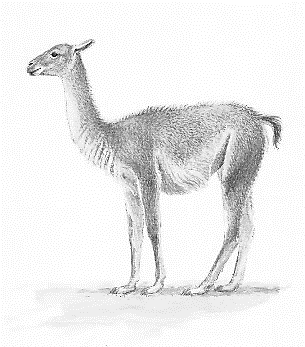 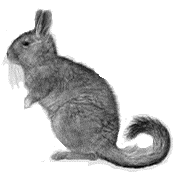 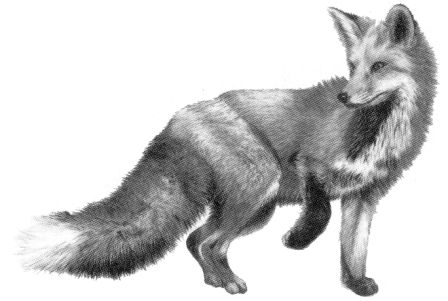     Guanaco [    ]    Guanaco [    ]    Guanaco [    ]    Guanaco [    ]                 Vizcacha [    ]                 Vizcacha [    ]                 Vizcacha [    ]                 Vizcacha [    ]                 Vizcacha [    ]                 Vizcacha [    ]                 Vizcacha [    ]                 Vizcacha [    ]                 Vizcacha [    ]                 Vizcacha [    ]                     Zorro [     ]                     Zorro [     ]                     Zorro [     ]                     Zorro [     ]                     Zorro [     ]                     Zorro [     ]                     Zorro [     ]                     Zorro [     ]N° Adultos:_____N° Adultos:_____N° Crías:____N° Crías:____N° Adultos:_____N° Adultos:_____N° Adultos:_____N° Adultos:_____N° Adultos:_____N° Crías:________N° Crías:________N° Crías:________N° Crías:________N° Crías:________N° Adultos:______N° Adultos:______N° Adultos:______N° Crías:________N° Crías:________N° Crías:________N° Crías:________N° Crías:________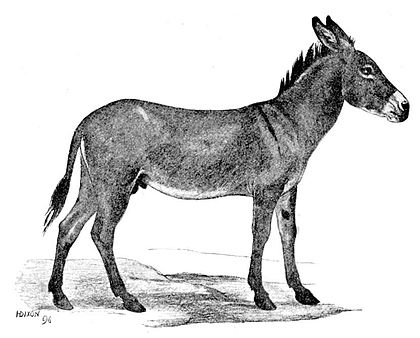 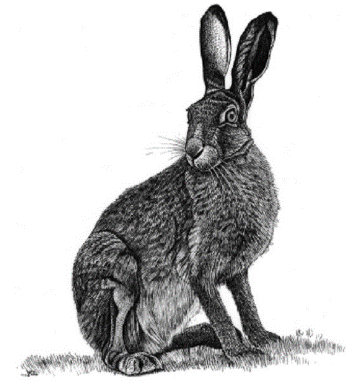    Perro  [   ]   Perro  [   ]   Perro  [   ]   Perro  [   ]                   Burro [   ]                   Burro [   ]                   Burro [   ]                   Burro [   ]                   Burro [   ]                   Burro [   ]                   Burro [   ]                   Burro [   ]                   Burro [   ]                   Burro [   ]                     Liebre [   ]                     Liebre [   ]                     Liebre [   ]                     Liebre [   ]                     Liebre [   ]                     Liebre [   ]                     Liebre [   ]                     Liebre [   ]N° Adultos: _____N° Adultos: _____N° Crías:___ N° Crías:___ N° Adultos: _____N° Adultos: _____N° Adultos: _____N° Adultos: _____N° Adultos: _____N° Adultos: _____N° Crías:  _______N° Crías:  _______N° Crías:  _______N° Crías:  _______N° Adultos: _____N° Adultos: _____N° Adultos: _____N° Adultos: _____N° Crías: _________N° Crías: _________N° Crías: _________N° Crías: _________Otros especifique: [   ]Otros especifique: [   ]Otros especifique: [   ]___________________________________________________________________________________________________________________________________________________________________________________________________________________________________________________ N° Adultos:________________ N° Adultos:________________ N° Adultos:________________ N° Adultos:________________N° Crías: _______________N° Crías: _______________N° Crías: _______________N° Crías: _______________N° Crías: _______________N° Crías: _______________Condiciones generales del(los) individuo(s) (Marque con un aspa):Condiciones generales del(los) individuo(s) (Marque con un aspa):Condiciones generales del(los) individuo(s) (Marque con un aspa):Condiciones generales del(los) individuo(s) (Marque con un aspa):Condiciones generales del(los) individuo(s) (Marque con un aspa):Condiciones generales del(los) individuo(s) (Marque con un aspa):Condiciones generales del(los) individuo(s) (Marque con un aspa):Condiciones generales del(los) individuo(s) (Marque con un aspa):Condiciones generales del(los) individuo(s) (Marque con un aspa):Condiciones generales del(los) individuo(s) (Marque con un aspa):Condiciones generales del(los) individuo(s) (Marque con un aspa):Condiciones generales del(los) individuo(s) (Marque con un aspa):Condiciones generales del(los) individuo(s) (Marque con un aspa):Condiciones generales del(los) individuo(s) (Marque con un aspa):Condiciones generales del(los) individuo(s) (Marque con un aspa):Condiciones generales del(los) individuo(s) (Marque con un aspa):Condiciones generales del(los) individuo(s) (Marque con un aspa):Condiciones generales del(los) individuo(s) (Marque con un aspa):Condiciones generales del(los) individuo(s) (Marque con un aspa):Condiciones generales del(los) individuo(s) (Marque con un aspa):Condiciones generales del(los) individuo(s) (Marque con un aspa):Condiciones generales del(los) individuo(s) (Marque con un aspa):Apariencia GeneralApariencia GeneralApariencia GeneralApariencia GeneralApariencia GeneralSiSiNo No No No Peligros PotencialesPeligros PotencialesPeligros PotencialesPeligros PotencialesPeligros PotencialesPeligros PotencialesPeligros PotencialesPeligros PotencialesSiNoNoPresencia de heridasPresencia de heridasPresencia de heridasPresencia de heridasPresencia de heridasCercanía a vías transitadasCercanía a vías transitadasCercanía a vías transitadasCercanía a vías transitadasCercanía a vías transitadasCercanía a vías transitadasCercanía a vías transitadasCercanía a vías transitadasDeshidrataciónDeshidrataciónDeshidrataciónDeshidrataciónDeshidrataciónCercanía a zona de voladuraCercanía a zona de voladuraCercanía a zona de voladuraCercanía a zona de voladuraCercanía a zona de voladuraCercanía a zona de voladuraCercanía a zona de voladuraCercanía a zona de voladuraCansancio / EnfermedadCansancio / EnfermedadCansancio / EnfermedadCansancio / EnfermedadCansancio / EnfermedadPresencia de perrosPresencia de perrosPresencia de perrosPresencia de perrosPresencia de perrosPresencia de perrosPresencia de perrosPresencia de perrosMiedo / AngustiaMiedo / AngustiaMiedo / AngustiaMiedo / AngustiaMiedo / AngustiaOtros : _____________________________________________________Otros : _____________________________________________________Otros : _____________________________________________________Otros : _____________________________________________________Otros : _____________________________________________________Otros : _____________________________________________________Otros : _____________________________________________________Otros : _____________________________________________________Otros : _____________________________________________________Otros : _____________________________________________________Otros : _____________________________________________________Normal / TranquiloNormal / TranquiloNormal / TranquiloNormal / TranquiloNormal / TranquiloOtros : _____________________________________________________Otros : _____________________________________________________Otros : _____________________________________________________Otros : _____________________________________________________Otros : _____________________________________________________Otros : _____________________________________________________Otros : _____________________________________________________Otros : _____________________________________________________Otros : _____________________________________________________Otros : _____________________________________________________Otros : _____________________________________________________Acciones inmediatasAcciones inmediatasAcciones inmediatasAcciones inmediatasAcciones inmediatasAcciones inmediatasAcciones inmediatasAcciones inmediatasAcciones inmediatasAcciones inmediatasAcciones inmediatasAcciones inmediatasAcciones inmediatasAcciones inmediatasAcciones inmediatasAcciones inmediatasAcciones inmediatasAcciones inmediatasAcciones inmediatasAcciones inmediatasAcciones inmediatasAcciones inmediatasEspecificar:_______________________________________________________________________________________________________________________________________________________________________________________________________________________________________________________________________________________________________________________________________________________________________________________________________________________________________________________________________________________________________________________________________________________________________________________________________________________________________________________________________________________________________________________________________________________________________________________________________________________________________________________________________________________________________________________________________________________________________________________________________________________________________________________________________________________________________________________________________________________________________________________________________________________________________________________________________________________________________________________________________________________________________________________________________________________________________________________________________________________________________________________________________________________________________________________________________________________________________________________________________________________________________________________________________________________________________________________________________________________________________________________________________________________________________________________________________________________________________________________Acciones realizadas por Medio AmbienteAcciones realizadas por Medio AmbienteAcciones realizadas por Medio AmbienteAcciones realizadas por Medio AmbienteAcciones realizadas por Medio AmbienteAcciones realizadas por Medio AmbienteAcciones realizadas por Medio AmbienteAcciones realizadas por Medio AmbienteAcciones realizadas por Medio AmbienteAcciones realizadas por Medio AmbienteAcciones realizadas por Medio AmbienteAcciones realizadas por Medio AmbienteAcciones realizadas por Medio AmbienteAcciones realizadas por Medio AmbienteAcciones realizadas por Medio AmbienteAcciones realizadas por Medio AmbienteAcciones realizadas por Medio AmbienteAcciones realizadas por Medio AmbienteAcciones realizadas por Medio AmbienteAcciones realizadas por Medio AmbienteAcciones realizadas por Medio AmbienteAcciones realizadas por Medio Ambiente